МУ «Комитет по образованию г. Улан-Удэ»МАОУ «Бурятская гимназия № 29»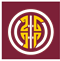 __________________________________________________________________________________________________                     _________________________________670031, Республика Бурятия, г.Улан-Удэ, ул. Бабушкина, 16, Тел: (3012) 45-53-45, 45-52-75Факс:(3012) 45-52-75                                            E-mail: bg-school@yandex.ruФорма промежуточной аттестации для учебного плана в ООП основного общего образованияФорма промежуточной аттестации для учебного плана в ООП среднего общего образованияПредметы Форма промежуточной аттестацииФорма промежуточной аттестацииФорма промежуточной аттестацииФорма промежуточной аттестацииФорма промежуточной аттестацииФорма промежуточной аттестацииФорма промежуточной аттестацииФорма промежуточной аттестацииФорма промежуточной аттестацииПредметы Диктант с грамматическим заданием Контрольная работаСочинение Защита проекта Тест Доклад, Сообщение, реферат Творческий проект Зачет Устный опрос Лабораторная и практическая работаУчет текущих достиженийМатематика ++русский язык++++Родной  язык ++Литература ++++Родная литератураИстория ++++Обществознание ++География +Биология +++Информатика +Химия++физика++английский язык ++Бурятский язык++Китайский язык++Технология ++Физическая культура +++музыка+++ОБЖ++Предметы Форма промежуточной аттестацииФорма промежуточной аттестацииФорма промежуточной аттестацииФорма промежуточной аттестацииФорма промежуточной аттестацииФорма промежуточной аттестацииФорма промежуточной аттестацииФорма промежуточной аттестацииФорма промежуточной аттестацииПредметы Диктант с грамматическим заданием Контрольная работаСочинение Защита проекта Тест Доклад, Сообщение, реферат Творческий проект Зачет Устный опрос Лабораторная и практическая работа Учет текущих достиженийМатематика ++русский язык++++Родной русский язык ++Литература ++++История +++Обществознание +География +Биология ++++Информатика +Химия+физика+Астрономия ++английский язык ++Физическая культура +ОБЖ+Индивидуальный проект++Курсы по выбору+